ROSALIA ARZANI DEL SALTO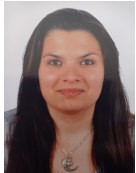 C/, Luz Casanova, 3,7º A (18011). Granada602016118 y 640 233 420rosaliaarzanidelsalto1994@gmail.comF. Nacimiento: 29 de octubre de 1994FORMACIÓN ACADÉMICA	Titulación en Educación Secundaria Obligatoria.  I.E.S. Padre Suarez  2019-2021FORMACIÓN COMPLEMENTARIA	Manipulador de alimentos de alto riesgo. Pymes plataforma comercial. 2018.Controlador de Accesos. Inserta Once. 27/11/2019   hasta el 19/12/1019  90 horasHabilidades Básicas y Competencias Sociales en el Ámbito Laboral. 16/06/2020 al 07/08/2020, 15 horasCurso básico de limpieza profesional. Fundación Gruposifu.  01/05/2021 al 30/06/2021, 13 horasCurso de alfabetización digital. Fundación Gruposifu. 01/04/2021 al 2021, 20 horasTaller construye tu camino hacia el empleo. Inserta once 20/10/2021 al 27/10/2021, 30 horasEXPERIENCIA LABORAL	Empleada fábrica de quesos. QUESERIA LOS HARDALES. Del 09/05/2016 al 18/07/2017. Funciones: elaboración casera de quesos de leche de cabra, limpieza el centro de trabajo, interacción diaria con las máquinas de alta tecnología para el desarrollo de la actividad de manera artesanal…Cuidadora. CASA PARTICULAR. Del 12/05/2014 al 24/07/2015. Funciones: realización de tareas del hogar, así como cuidad de niños/as y personas de avanzada edad.Ayudante camarera. CAFÉ BAR ALSUR. Del 01/09/2017 al 18/11/2017. Funciones: atención al cliente en barra y sala, limpieza vajilla, ayuda en cocina, limpieza del establecimiento….OTROS DATOS DE INTERÉS	Inscrita en el programa de Garantía JuvenilCertificado de DiscapacidadInformática: Nivel usuarioDisponibilidad inmediataBuena presencia, puntual y responsable.Compromiso con los objetivos de la empresa y el trabajo en equipo.